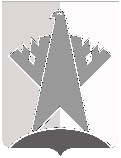 ДУМА СУРГУТСКОГО РАЙОНАХанты-Мансийского автономного округа - ЮгрыРЕШЕНИЕ«25» декабря 2017 года                                                                                                      № 347-нпа         г. СургутДума Сургутского района решила:1. Внести в приложение к решению Думы Сургутского района от 22 сентября 2016 года № 1000-нпа «Об утверждении местных нормативов градостроительного проектирования городского поселения Белый Яр Сургутского района Ханты-Мансийского автономного округа – Югры» следующие изменения:1) статью 2 главы 1 признать утратившей силу;2) подпункт 2 пункта 4 статьи 3 главы 1 изложить в следующей редакции: «2) постановление администрации городского поселения Белый Яр от 29 сентября 2017 года № 448-нпа «Об утверждении правил благоустройства территории городского поселения Белый Яр».»;3) в абзаце четвёртом пункта 2 статьи 15 главы 2 слова «, градостроительных планов земельных участков» исключить.2. Решение вступает в силу после его обнародования.О внесении изменений в решение Думы Сургутского района от 22 сентября 2016 года № 1000-нпа «Об утверждении местных нормативов градостроительного проектирования городского поселения Белый Яр Сургутского района Ханты-Мансийского автономного округа – Югры»Председатель Думы Сургутского районаА.П. Сименяк«25» декабря 2017 годаГлава Сургутского районаА.А. Трубецкой«25» декабря 2017 года